Семейные конференции – эффективный метод работы с семьейХованская Татьяна Валерьевна, педагог-психолог отделения медиации   ГБУ АО «Центр «Надежда»Специалисты  ГБУ АО «Центр «Надежда» активно внедряют в свою работу новые, инновационные методы работы с семьей. Одним из самых эффективных методов являются «Семейные конференции» – направление в работе с семьями детей, находящихся в сложной жизненной ситуации, при котором решение проблемы происходит силами семьи и близкого ребенку окружения. Новизна Семейных конференций состоит в восстановлении отношений конфликтующих сторон,  их исцелении,  преодолении различных форм отчуждения,  восстановлении социальных и семейных связей. Этот способ реагирования на семейные конфликты предполагает,  прежде всего, соблюдение  интересов ребенка. Семейные конференции применяются при решении проблем ребенка, которые возникают в семье, ДОУ, школе... Метод Семейные    конференции отвечает этическому принципу, согласно которому человек сам отвечает за свои действия, но при этом  уважает личные взгляды членов семьи относительно путей решения имеющихся проблем путем согласования совместных действий.Семейная конференция - это групповая встреча членов семьи с друзьями, родственниками, специалистами, иными значимыми для ребенка людьми с целью решения выявленной проблемы. Итогом встречи должен стать «План семьи». В нем семья  отражает все шаги по преодолению кризисной ситуации. При подготовке Семейной конференции необходимо помнить, что:1. Семья – единственный и полноправный хозяин при решении проблемы. 2. Дети и родители – часть семейной системы со специфическими особенностями.3. Семья – источник поддержки и помощи.4. Никто не знает семью лучше, чем сама семья. Никто не может решить ситуацию лучше, чем сама семья.5. Специалисты способствуют реализации потенциала семьи, но не пытаются решить проблему за семью.Инновационностьданного метода состоит в том, что, если определение путей решения проблемы ребенка   и необходимых действий для его  поддержки зависит от самих членов семьи,  вероятность успешного решения  проблемыс этим возрастает. Для того, чтобы люди сами справлялись со своими проблемами, необходимо дать им возможность  самостоятельно предлагать пути решения. В этом заключается смысл этого метода решения семейных конфликтов.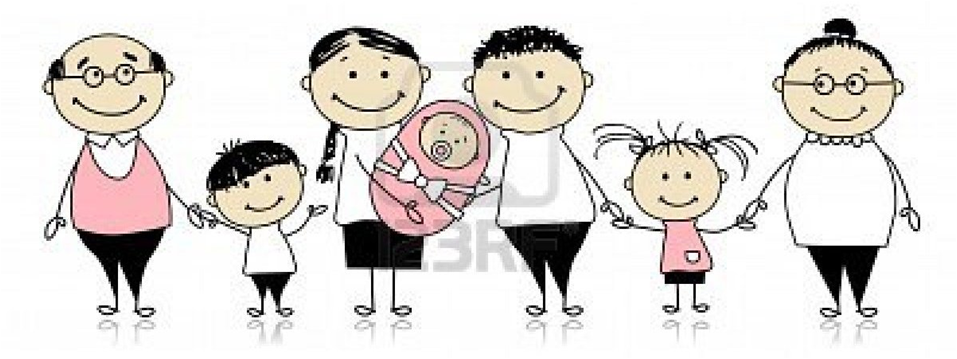 